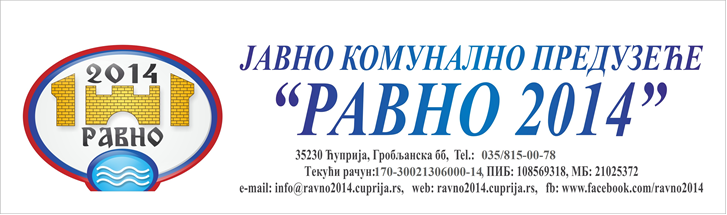 На основу члана 108. Закона о јавним набавкама („Сл.гласник РС“, број 124/12, 14/15 i 68/15), одредаба Правилника о ближем уређивању поступка јавне набавке број 7/1 од 21.06.2014. године и Извештаја о стручној оцени понуда број 7637 од 20.12.2018. године, доносимОДЛУКУо додели уговораУговор о јавној набавци добра – Камион путар, додељује се понуђачу Петровић ДраганСтефана Немање бр.4, 21241 Каћ,   број понуде 7494 од 14.12.2018. године.Образложење	Наручилац је дана 10.12.2018. године донео Одлуку о покретању поступка, бр. 7324 од 10.12.2018. године за јавну набавку добра – Камион путар.	У складу са одредбама Правилника о ближем уређивању поступка јавне набавке број 7/1 од 21.06.2014.године, за наведену јавну набавку, Наручилац је, упутио позив понуђачима за учествовање у поступку јавне набавке на Порталу јавних набавки и на интернет страници Наручиоца.До истека рока за подношење понуда на адресу Наручиоца за јавну набавку добра – Камион путар  пристигла је 1 (једна) понуда.	Након спроведеног отварања понуда служ. за јавне набавке приступио је стручној оцени понуда и сачинио Извештај о истом.У извештају о стручној оцени понуда бр. 7637 од 20.12.2018. године, констатовано је следеће:Да је предмет јавне набавке поступак јавне набавке мале вредности, набавка добра – Камион путар.Да је процењена вредност јавне набавке 1.000.000,00 динара без ПДВ-а.Да је у складу са одредбама Правилника о ближем уређивању поступка јавне набавке број 7/1 од 21.06.2014. године, позив за прикупљање понуда упућен на Порталу јавних набавки и на интернет страници Наручиоца.Да су на адресу наручиоца у року остављеном за достављање понуда за јавну набавку добра – Камион путар, благовремено пристигла 1 (једна) понуде и то следећег понуђача:Камион путар 1.1.19Да неблаговремених понуда није било.Да је критеријум за избор најповољније понуде најнижа понуђена ценаТабеларни приказ ранг листе понуђача који су конкурисали за јавну набавку:Камион путар 1.1.19На основу наведеног одговорно лице наручиоца, прихватило је извештај службеника за јавне набавке, те је на основу члана 108. Закона о јавним набавкама и Правилника о ближем уређивању поступка јавне набавке број 7/1 од 21.06.2014. године, донело одлуку као у диспозитиву овог решења, којом се понуда заведена под бројем                                                                                                                7494 од 14.12.2018. године,  Петровић Драган ул.Стефана Немање бр.4, 21241 Каћ, бира као најповољнија.Изабрани понуђач извршава набавку самостално.                                        ДиректорЈКП „Равно 2014“ Ћуприја                                                                                                                    ____________________________Дејан Ристић, дипл.инж.ел.Доставити:Понуђачима Служби за ОиПпБрој под којим је понуда заведенаНазив понуђача Датум пријемаСат 7494Петровић ДраганСтефана Немање бр.421241 Каћ14.12.2018.10:30Предмет јавне набавкеРедни бројНазив и седиште понуђачаЦена без ПДВ-аЦена са ПДВ-омКамионпутар1.Петровић ДраганСтефана Немање бр.421241 Каћ873.911,6771.048.700,00